Zoo by Richard Billingham, published by VIVID, 2006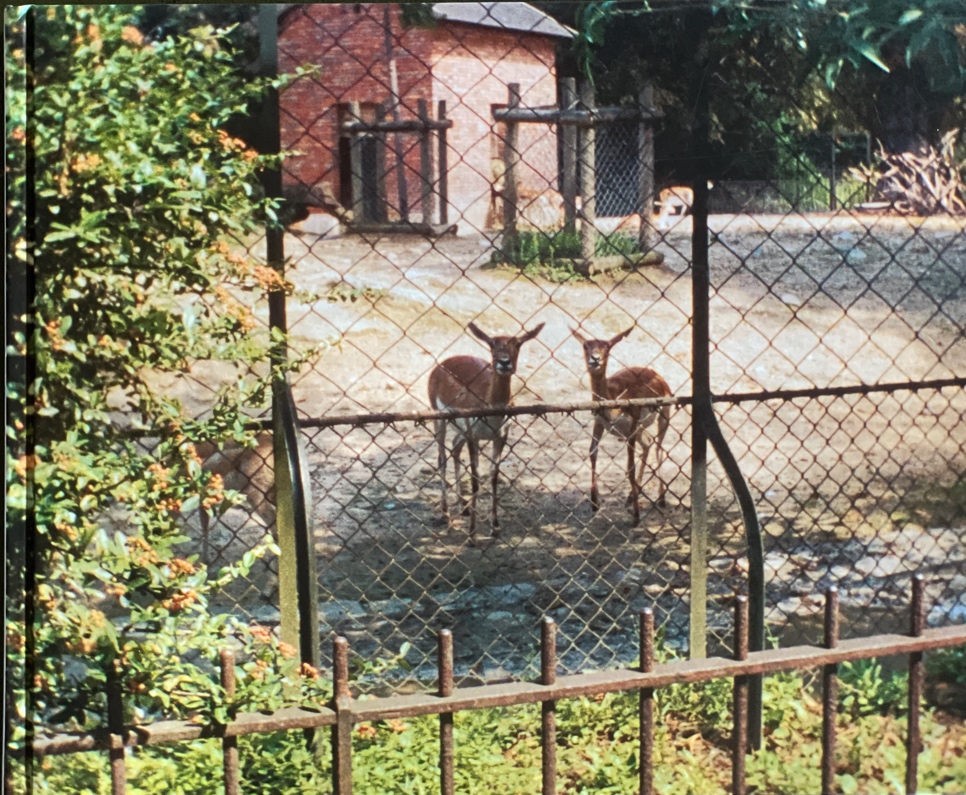 Book Front Cover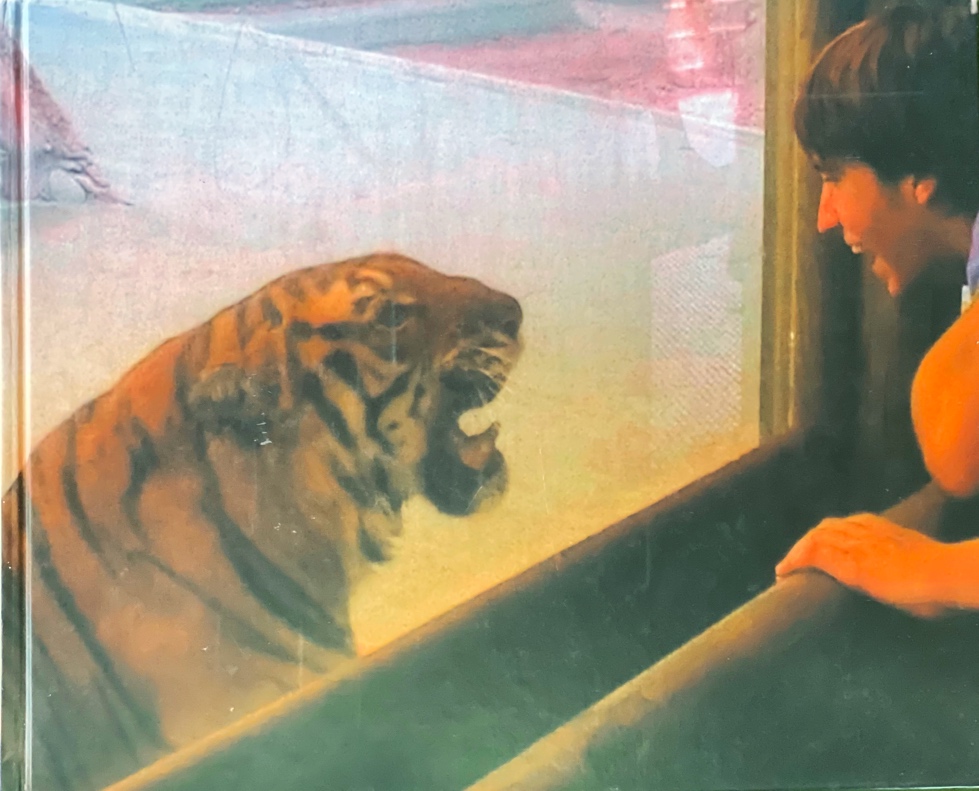 Book back Cover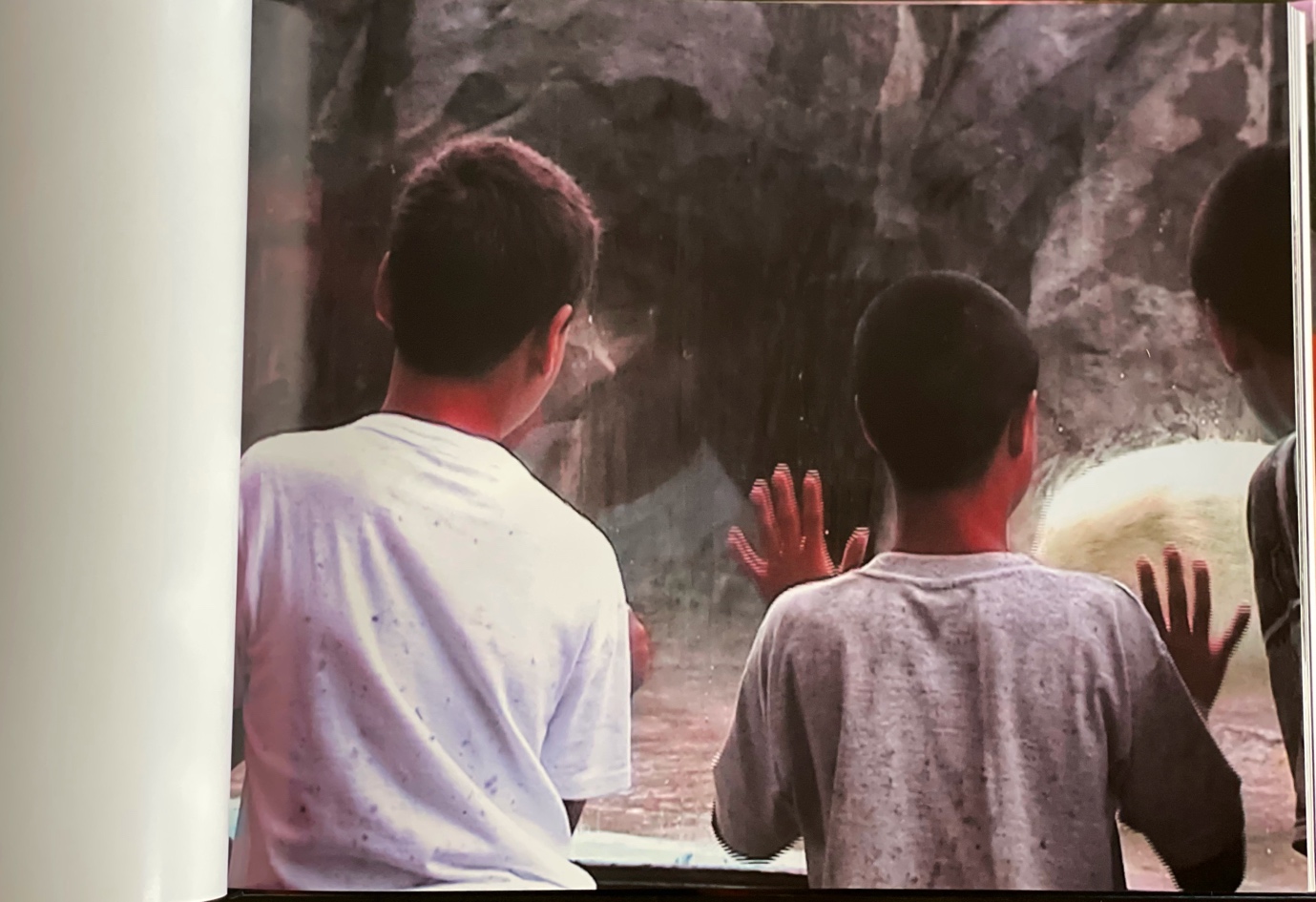 Inside Pages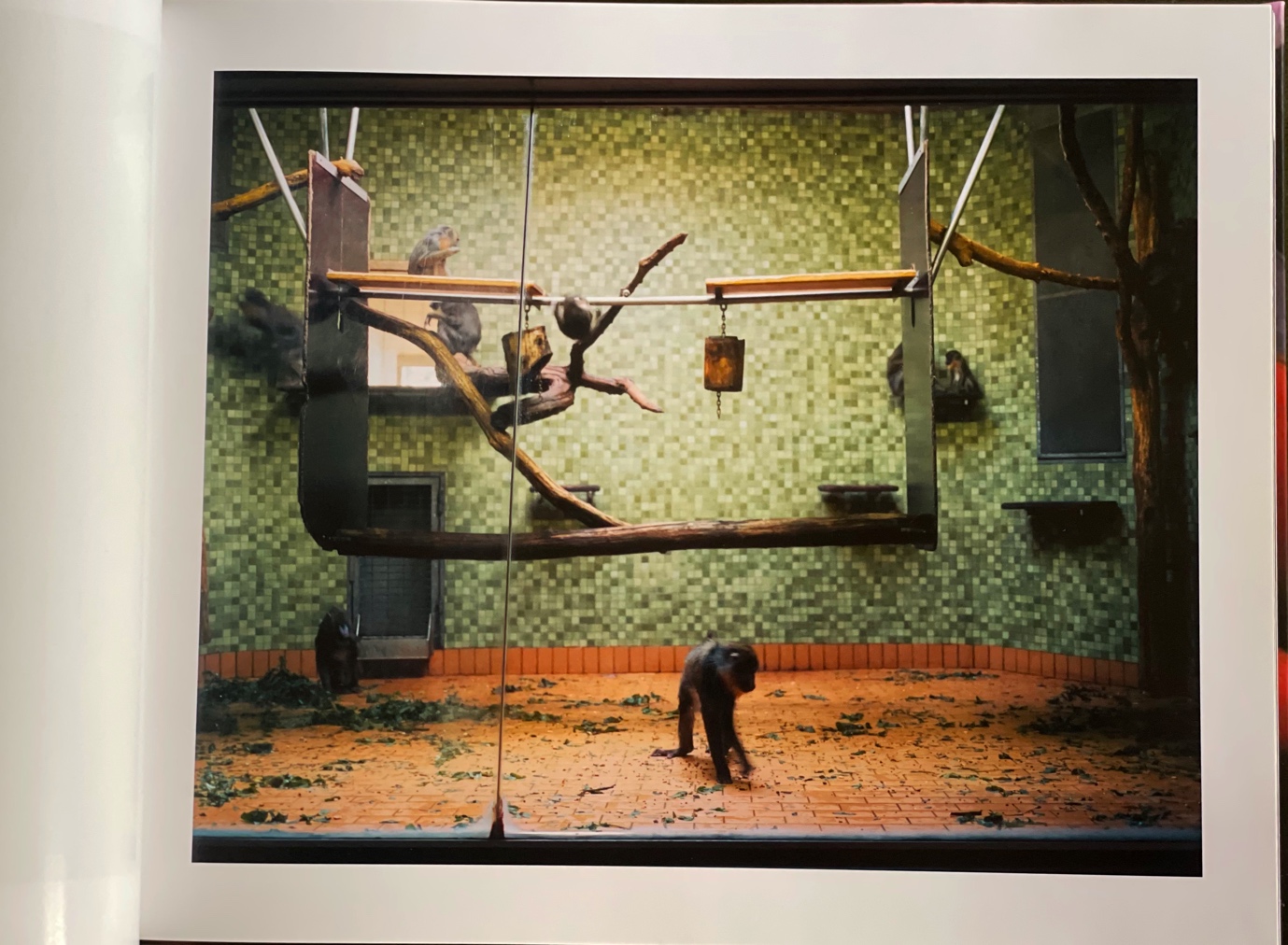 